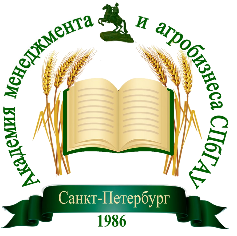 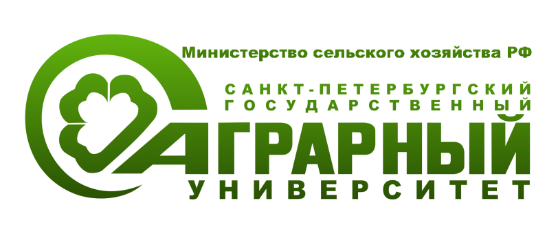 Переченьдополнительных профессиональных программ, реализуемых Академией менеджмента и агробизнеса в первом полугодии 2023 годаВ случае отсутствия образовательной программы по интересующей Вас тематике, мы готовы разработать программу в соответствии с Вашими пожеланиями и предложениями.№ п/пНаименование программыВид и трудоемкость программы, выдаваемый документПериод проведенияпо направлению "Менеджмент организаций АПК"по направлению "Менеджмент организаций АПК"по направлению "Менеджмент организаций АПК"по направлению "Менеджмент организаций АПК"1Технология организации и управления агробизнесомПрофессиональная переподготовка, 256 часов, диплом06.02.23-01.04.2310.05.23-01.07.232Менеджмент организации АПКПрофессиональная переподготовка, 256 часов, диплом23.01.23-18.03.2324.04.23-17.06.233Государственное и муниципальное управление в регионеПрофессиональная переподготовка, 256 часов, диплом06.03.23-29.04.234Специалист по управлению персоналомПрофессиональная переподготовка, 256 часов, диплом13.02.23-08.04.235Бухгалтерский учет, анализ и аудитПрофессиональная переподготовка, 256 часов, диплом27.03.23-20.05.236Бухгалтерский учет и налогообложениеПрофессиональная переподготовка, 256 часов, диплом13.02.23-30.06.237Управление государственными и муниципальными заказами (закупками)Повышение квалификации, 108 часов, удостоверение17.04.23-29.04.238Современные технологии управления экономической деятельностью предприятия (организации) АПКПовышение квалификации, 72 часа, удостоверение13.02.23-25.02.2315.05.23-27.05.239Противодействие коррупции в государственных учрежденияхПовышение квалификации, 72 часа, удостоверение13.03.23-25.03.2312.06.23-24.06.2310Государственное и муниципальное управление.Повышение квалификации, 72 часа, удостоверение20.03.23-31.04.2111Современные методы управления персоналом предприятия (по отраслям)Повышение квалификации, 40 часов, удостоверение22.05.23-27.05.2312Основы ведения учета в программе «1C: Бухгалтерия сельскохозяйственного предприятия 8.3Повышение квалификации, 48 часов, удостоверение13.02.23-18.02.2305.06.23-10.06.2313НДС от понятия до декларации для с/х предприятияПовышение квалификации, 40 часов, удостоверение27.02.23-04.03.2305.06.23-10.06.2314Налогообложение сельскохозяйственных организаций и КФХ. Актуализация учетной политики для целей налогообложенияПовышение квалификации, 40 часов, удостоверение20.02.23-25.02.2315Формирование учетной политики сельскохозяйственных предприятий в целях оптимизации налогообложения и показателей финансовой отчетностиПовышение квалификации, 40 часов, удостоверение03.04.23-08.04.23 16Отчетность МСХ: требования и порядок заполнения на предприятиях АПК.Повышение квалификации, 40 часов, удостоверение19.06.23-24.06.2317Применение МСФО на предприятиях АПК РоссииПовышение квалификации, 40 часов, удостоверение14.08.23-19.08.23по направлению "Животноводство"по направлению "Животноводство"по направлению "Животноводство"по направлению "Животноводство"1Специалист по зоотехнииПрофессиональная переподготовка, 256 часов, диплом23.01.23-31.03.232Технология кормов и кормление сельскохозяйственных животныхПрофессиональная переподготовка, 256 часов, диплом23.01.23-08.04.233Организация полноценного кормления высокопродуктивного скота. Освоение программы «Кормовые рационы»Повышение квалификации, 84 часа, удостоверение23.01.23-04.02.2320.03.23-01.04.2315.05.23-27.05.234Применение компьютеров в управлении животноводством и селекционно-племенной работой «СЕЛЭКС-молочный скот»Повышение квалификации, 84 часа, удостоверение13.02.23-25.02.2310.04.23-23.04.2312.06.23-24.06.235Эффективное управление производством и качеством молока на основе принципов ХАССППовышение квалификации, 40 часов, удостоверение05.06.23-10.06.23 6Качество молока. Управление производством молока в хозяйствеПовышение квалификации, 40 часов, удостоверение03.04.23-08.04.23 7Современные технологии производства молока в крупных, средних и малых предприятияхПовышение квалификации, 40 часов, удостоверение06.02.23-11.02.238Технология выращивания ремонтного молодняка в хозяйстве.Повышение квалификации, 40 часов, удостоверение27.02.23-04.04.239Освоение ресурсосберегающих технологий в кормопроизводстве.Повышение квалификации, 40 часов, удостоверение13.03.23-18.03.23по направлению "Кинология "по направлению "Кинология "по направлению "Кинология "по направлению "Кинология "1КинологияПрофессиональная переподготовка, 256 часов, диплом06.02.23-01.04.232Собака от А до Я (Введение в кинологию)Повышение квалификации, 72 часа, удостоверение24.04.23-06.05.233Современные методы дрессировки собакПовышение квалификации, 72 часа, удостоверение19.06.23-01.07.23по направлению "Коневодство"по направлению "Коневодство"по направлению "Коневодство"по направлению "Коневодство"1Физическая культура и конный спорт Профессиональная переподготовка, 762 часа, диплом 13.02.23-30.06.232Тренинг лошадей, подготовка всадников Профессиональная переподготовка, 762 часа, диплом13.02.23-30.06.23 3Иппотерапия. Адаптивная верховая езда. Тренинг терапевтических лошадей.Профессиональная переподготовка, 256 часов, диплом03.04.23-30.06.234Массаж лошадейПрофессиональная переподготовка, 256 часов, диплом03.04.23-31.10.235Иппотерапия и адаптивная верховая езда в системе адаптивной физической культурыПовышение квалификации, 96 часов, удостоверение03.04.23-29.04.236Основы ветеринарной помощи лошадямПовышение квалификации, 72 часа, удостоверение13.03.23-31.03.237Иппотерапия. Принципы подготовки терапевтических лошадейПовышение квалификации, 32 часа, удостоверение29.05.23-03.06.238Иппотерапия. Лошадь как инструмент терапевтического воздействия на организм всадникаПовышение квалификации, 32 часа, удостоверение05.06.23-10.06.239Иппотерапия. Использование лошади в практике психолого-педагогической и социальной реабилитации.Повышение квалификации, 32 часа, удостоверение12.06.23-17.06.2310Техника безопасности, оказание первой помощи и охрана труда в конном клубе.Повышение квалификации, 32 часа, удостоверение13.02.23-18.02.23по направлению "Ветеринария" по направлению "Ветеринария" по направлению "Ветеринария" по направлению "Ветеринария" 1Технология искусственного осеменения крупного рогатого скотаПрофессиональная переподготовка, 256 часов, диплом20.02.23-15.04.232Технология искусственного осеменения крупного рогатого скота.Повышение квалификации, 72 часа, удостоверение27.02.23-11.03.233Ультразвуковая диагностика в процессе воспроизводства сельскохозяйственных животныхПовышение квалификации, 40 часов, удостоверение13.03.23-18.03.23по направлению "Растениеводство"по направлению "Растениеводство"по направлению "Растениеводство"по направлению "Растениеводство"1АгрономияПрофессиональная переподготовка, 256 часов, диплом13.02.23-31.05.232Агрохимик-почвовед (в области организации работ по обеспечению экологической безопасности сельскохозяйственного производства и растениеводческой продукции) Профессиональная переподготовка, 256 часов, диплом13.02.23-08.04.2324.04.23-17.06.233Специалист по защите и карантину растенийПрофессиональная переподготовка, 256 часов, диплом13.02.23-08.04.2324.04.23-17.06.234Мастер растениеводства (в области выполнения работ по производству продукции полевых культур, в открытом и защищенном грунте, первичной обработке и хранению продукции полевых и овощных культур) Профессиональная переподготовка, 256 часов, диплом03.04.23-30.06.23 5Специалист химического анализаПрофессиональная переподготовка, 256 часов, диплом13.02.23-08.04.2324.04.23-17.06.236Садово-парковое и ландшафтное строительство (Благоустройство и озеленение территорий)Профессиональная переподготовка, 256 часов, диплом24.04.23-17.06.237Современные методы фитосанитарного карантинного контроляПовышение квалификации, 72 часа, удостоверение01.03.23-11.03.2310.05.23-20.05.238Освоение ресурсосберегающих технологий в кормопроизводствеПовышение квалификации, 40 часов, удостоверение13.03.23-18.03.239Применение инновационных технологий в производстве продукции АПКПовышение квалификации, 40 часов, удостоверение05.06.23-10.06.2310Современные технологии сити-фермерстваПовышение квалификации, 40 часов, удостоверение15.05.23-20.05.23по направлению "Пищевая и перерабатывающая промышленность"по направлению "Пищевая и перерабатывающая промышленность"по направлению "Пищевая и перерабатывающая промышленность"по направлению "Пищевая и перерабатывающая промышленность"1Специалист по технологии производства и переработки сельскохозяйственной продукцииПрофессиональная переподготовка, 256 часов, диплом06.02.23-01.04.2317.04.23-10.06.232Современные технологии производства и переработки в сельском хозяйствеПовышение квалификации, 72 часа, удостоверение27.03.23-08.04.2305.06.23-17.06.233Инновационные технологии производства и переработки растениеводческой продукцииПовышение квалификации, 40 часов, удостоверение13.02.23-18.02.2324.04.23-29.04.234Инновационные технологии производства и переработки в животноводствеПовышение квалификации, 40 часов, удостоверение13.03.23-18.03.2315.05.23-20.05.23по направлению "Рыбохозяйственный комплекс"по направлению "Рыбохозяйственный комплекс"по направлению "Рыбохозяйственный комплекс"по направлению "Рыбохозяйственный комплекс"1Специалист по водным биоресурсам и аквакультуреПрофессиональная переподготовка, 256 часов, диплом01.02.23-25.03.23 11.05.23-01.07.232Выполнение стандартных работ по разведению и выращиванию объектов аквакультурыПовышение квалификации, 72 часа, удостоверение30.01.23-11.02.2317.04.23-29.04.233Проведение ветеринарно-санитарных профилактических и лечебных мероприятий в аквакультуреПовышение квалификации, 72 часа, удостоверение20.02.23-04.03.2311.05.23-20.05.234Обеспечение экологической безопасности рыбоводных водоемов, процессов, объектов и продукции аквакультурыПовышение квалификации, 72 часа, удостоверение13.03.23-25.03.2329.05.23-10.06.235Современные технологии и организация производства в товарном рыбоводствеПовышение квалификации, 72 часа, удостоверение03.04.23-15.04.2319.06.23-01.07.236Основы эксплуатации технических средств аквакультурыПовышение квалификации, 40 часов, удостоверение13.02.23-18.02.2315.05.23-20.05.23по направлению "Школа фермеров"по направлению "Школа фермеров"по направлению "Школа фермеров"по направлению "Школа фермеров"1Организация и функционирование крестьянских (фермерских) хозяйствПрофессиональная переподготовка, 256 часов, диплом03.04.23-30.06.232Организация и функционирование крестьянских (фермерских) хозяйствПовышение квалификации, 72 часа, удостоверение16.01.23-27.01.2313.03.23-20.03.2303.04.23-14.04.233Пчеловодство в условиях крестьянских (фермерских) хозяйствПовышение квалификации, 40 часов, удостоверение06.02.23-11.02.234Производство продукции животноводства в условиях крестьянских (фермерских) хозяйствПовышение квалификации, 72 часа, удостоверение13.02.23-25.02.2324.04.23-06.05.2319.06.23-28.06.235Современные инструменты управления и механизмы комплексного развития сельских территорийПовышение квалификации, 40 часов, удостоверение19.06.23-24.06.236Освоение ресурсосберегающих технологий в кормопроизводстве.Повышение квалификации, 40 часов, удостоверение13.03.23-18.03.237Бизнес планирование развития крестьянских (фермерских) хозяйствПовышение квалификации, 40 часов, удостоверение23.01.23-27.01.2313.03.23-18.03.2310.04.23-14.04.2310.07.23-14.07.238Агротуризм как форма предпринимательской деятельностиПовышение квалификации, 40 часов, удостоверение20.03.23-25.03.239Юридические вопросы в организации и управлении крестьянским (фермерским) хозяйствомПовышение квалификации, 40 часов, удостоверение16.01.23-21.01.2313.03.23-12.03.2303.04.23-08.04.2310Современные технологии сити-фермерстваПовышение квалификации, 40 часов, удостоверение15.05.23-20.05.23по направлению "Механизация"по направлению "Механизация"по направлению "Механизация"по направлению "Механизация"1Электрооборудование и электротехнологии в АПКПрофессиональная переподготовка, 256 часов, диплом23.01.23-28.05.232Техническая эксплуатация сельскохозяйственной техникиПрофессиональная переподготовка, 256 часов, диплом23.01.23-28.05.233Организация обслуживания и эксплуатации сельскохозяйственной техникиПрофессиональная переподготовка, 256 часов, диплом23.01.23-28.05.2303.04.23-30.06.234Организация технического обслуживания и ремонта сельскохозяйственной техники в организацииПовышение квалификации, 72 часа, удостоверение06.02.23-17.02.2315.05.23-26.05.235Организация работы по повышению эффективности технического обслуживания и эксплуатации сельскохозяйственной техникиПовышение квалификации, 72 часа, удостоверение20.02.23-04.03.2329.05.23-09.06.236Перспективные технологии в области механизации и автоматизации процессов в сельскохозяйственной организацииПовышение квалификации, 40 часов, удостоверение13.03.23-18.03.2319.06.23-24.06.237Повышение эффективности работы машинно-тракторного и автомобильного парка в АПКПовышение квалификации, 40 часов, удостоверение30.01.23-04.02.23по направлению "Охрана труда"по направлению "Охрана труда"по направлению "Охрана труда"по направлению "Охрана труда"1Техносферная безопасностьПрофессиональная переподготовка, 256 часов, диплом13.02.23-31.05.2303.04.23-30.06.232Обеспечение снижения уровней профессиональных рисков с учетом условий трудаПовышение квалификации, 72 часа, удостоверение20.03.23-31.03.2315.05.23-26.05.233Управление охраной труда и оценка эффективности системы управления охраной трудаПовышение квалификации, 72 часа, удостоверение15.05.23-26.05.2319.06.23-26.06.234Обеспечение безопасности работ на высотеПовышение квалификации, 40 часов, удостоверение15.05.23-20.05.2305.06.23-10.06.235Оказание первой помощи пострадавшим на производствеПовышение квалификации, 16 часов, удостоверение25.05.23-26.05.2326.06.23-27.06.236Охрана трудаОбучение, 40 часов, удостоверение о проверке знаний требований охраны труда16.01.23-20.01.2313.02.23-18.02.2313.03.23-18.03.2315.05.23-20.05.2319.06.23-24.06.237Пожарно- технический минимум для руководителей и ответственных за пожарную безопасность в учрежденияхОбучение, 16 часов, удостоверение о проверке знаний ПТМ16.01.23-20.01.2313.02.23-18.02.2313.03.23-18.03.2315.05.23-20.05.2319.06.23-24.06.23по направлению "Компьютерные и информационные науки"по направлению "Компьютерные и информационные науки"по направлению "Компьютерные и информационные науки"по направлению "Компьютерные и информационные науки"1Компьютерный дизайнПовышение квалификации, 72 часа, удостоверение13.02.23-11.03.2303.04.23-29.04.232Тур Менеджер CRM — программа автоматизации офисной деятельности турагентствПовышение квалификации, 72 часа, удостоверение13.02.23-11.03.2303.04.23-29.04.23по направлению "Сервис и туризм"по направлению "Сервис и туризм"по направлению "Сервис и туризм"по направлению "Сервис и туризм"1ТуризмПрофессиональная переподготовка, 256 часов, диплом13.03.23-24.06.232Управление гостиничной и ресторанной деятельностьюПрофессиональная переподготовка, 256 часов, диплом13.03.23-24.06.233Тур Менеджер CRM — программа автоматизации офисной деятельности турагенствПовышение квалификации, 72 часа, удостоверение13.02.23-11.03.2303.04.23-29.04.23по направлению "Социология и социальная работа"по направлению "Социология и социальная работа"по направлению "Социология и социальная работа"по направлению "Социология и социальная работа"1Специалист по социальной работеПрофессиональная переподготовка, 256 часов, диплом13.02.23-27.05.2313.03.23-24.06.23по направлению "Педагогическое образование"по направлению "Педагогическое образование"по направлению "Педагогическое образование"по направлению "Педагогическое образование"1Педагогическая деятельность в профессиональном образовании, дополнительном профессиональном образовании (по профилю предметно-методической деятельности)Профессиональная переподготовка, 256 часов, диплом13.02.23-27.05.2313.03.23-24.06.232Преподавание по программам профессионального обучения, среднего профессионального образования и дополнительным профессиональным программамПрофессиональная переподготовка, 256 часов, диплом13.02.23-27.05.2313.03.23-24.06.233Педагог дополнительного образования детей и взрослых (по профилю предметно-методической деятельности)Профессиональная переподготовка, 256 часов, диплом13.02.23-27.05.2313.03.23-24.06.234Особенности организации процесса обучения инвалидов и лиц с ограниченными возможностями здоровья в образовательных организациях ВО и СПОПовышение квалификации, 72 часа, удостоверение06.02.23-18.02.2313.03.23-25.03.2310.04.23-23.04.2315.05.23-26.05.235Электронная образовательная среда и информационно-коммуникативные технологии в образованииПовышение квалификации, 72 часа, удостоверение06.02.23-18.02.2313.03.23-25.03.2310.04.23-23.04.2315.05.23-24.05.236Современные образовательные технологииПовышение квалификации, 72 часа, удостоверение06.02.23-18.02.2313.03.23-25.03.2310.04.23-23.04.2315.05.23-26.05.238Управление персоналом в образовательных организацияхПовышение квалификации, 72 часа, удостоверение06.02.23-18.02.2313.03.23-25.03.2310.04.23-23.04.2315.05.23-26.05.239Управление проектами в образовательных организацияхПовышение квалификации, 72 часа, удостоверение06.02.23-18.02.2313.03.23-25.03.2310.04.23-23.04.2315.05.23-26.05.2310Экономика образованияПовышение квалификации, 72 часа, удостоверение06.02.23-18.02.2313.03.23-25.03.2310.04.23-23.04.2315.05.23-26.05.2311Современные технологии менеджмента в образовательной организацииПовышение квалификации, 72 часа, удостоверение06.02.23-18.02.2313.03.23-25.03.2310.04.23-23.04.2315.05.23-26.05.2312Актуальные проблемы разработки основных образовательных программ с учетом требований профессиональных стандартов (по профилю предметно-методической деятельности)Повышение квалификации, 72 часа, удостоверение20.02.23-04.03.2315.05.23-27.05.2313Современные подходы к организации процесса воспитательной работы в образовательных организациях ВО и СПОПовышение квалификации, 72 часа, удостоверение13.02.23-22.02.23